potvrzení objenávky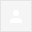 Dobrý den, potvrzuji přijetí objednávky OVW-841/2017/OKE.S pozdravem


Ing. Iveta Zdražilová
-----------------------------
Tel: 778 486 260

JP-KONTAKT, s.r.o.
Dašická 1797
530 03 PardubicePole pro přílohyDoručená poštax11:48 (před 6 minutami)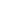 